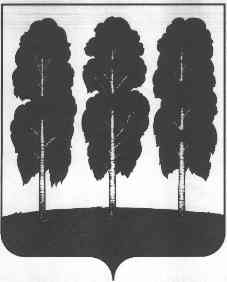 АДМИНИСТРАЦИЯ БЕРЕЗОВСКОГО РАЙОНАХАНТЫ-МАНСИЙСКОГО АВТОНОМНОГО ОКРУГА – ЮГРЫРАСПОРЯЖЕНИЕот  15.09.2020                                                                                               № 661-рпгт. БерезовоО внесении изменения в распоряжение администрации Березовского района от 20.01.2020 № 29-р «О плане проведения оценки фактического воздействия муниципальных нормативных правовых актов Березовского района на 2020 год»	В связи с приведением в соответствие с действующим законодательством:           1. Строку 7 таблицы приложения к распоряжению администрации Березовского района от 20.01.2020 № 29-р «О плане проведения оценки фактического воздействия муниципальных нормативных правовых актов Березовского района на 2020 год» изложить в следующей редакции:«													».Разместить настоящее распоряжение на официальном веб-сайте органв местного самоуправления Березовского района.Настоящее распоряжение вступает в силу после его подписания.И. о. главы района                                                                                С.Ю. Билаш7Постановление администрации Березовского района от 01.08.2018 № 679 «О Порядке предоставления субсидий на возмещение затрат, возникающих при оказании ритуальных услуг населению на территории городского поселения Березово»28.09.2020 по 23.10.202029.10.2020Заведующий отделом городского хозяйства и работе с населением управления по жилищно-коммунальному хозяйству Гентов В.О.Заключение № 65 от 21.03.2018